新潟県農林公社企画提案型利用間伐等促進事業企画提案書団地名：　〇〇　団地　　　　　　　　　　　　　　　　　　　××　団地○○○○森林組合　　　　（押印省略可）提出者（担当者）　　　　TEL:　　　　　　　　　　FAX:　　　　　　　　　　新潟県農林公社企画提案型利用間伐等促進事業企画提案書【団地名】　　　○○　団地　　　　　　　　××　団地【所在地】〇〇団地　　　○○○　市　大字　○○○○　地内　　　　　××団地　　　○○○　市　大字　○○○○　地内《年度別事業計画》《実施年度計画》【現在の状況】《事業実施計画》〇〇団地【施業予定期間】　単年度提案の場合　　令和 6年 4月 1日～令和 6年 8月 31日（175日間）　複数年度提案の場合　令和 6年 4月 1日～令和 8年 8月 31日（905日間）【施業内容】【利用間伐作業システム】《森林施業プランナーからの事業実施提案ポイント》《販売実施計画》【販売・運搬計画】　（搬出材積　　　　　　　　m3）《森林施業プランナーからの販売実施提案ポイント》《収支計算》《フォレストリーダー、フォレストワーカーの在籍状況》《過去3カ年以内の労災発生状況》【事業体名】　　　　　　　　　　　　【住所・電話番号】　　　　　　　　　【森林施業プランナー氏名・認定番号】【添付資料】《施業図面》（※事業参加申込書に添付していて、変更がない場合は省略可）　・別紙施業図参照（複数団地提案の場合は団地ごとに）《現況写真》（※事業参加申込書に添付していて、変更がない場合は省略可）　・間伐事業実施区域（ha当たり最低１枚を添付）　・森林作業道開設起・終点、必要に応じて分岐点などの中間地点　・作業路修繕がある場合は、修繕が必要な区間の現況写真《間伐プロット調査表･利用間伐調査書》（※間伐プロット調査表については事業参加申込書に添付していて、変更がない場合は省略可）　・別紙１…利用間伐調査書参照《販売・運搬計画》　・別紙２…売払精算金額積算表参照《作業路修繕の参考見積書》・作業路修繕がある場合は見積書を参考添付《事業体の概要》　・下記の項目を記載してください。　　【事業体名】　　【代表者氏名】　　【所在地】　　【公社造林の利用間伐実績】《事業実施体制》　・下記の項目を記載してください。　　【実施工程計画表】　　【緊急時連絡系統図・安全衛生管理組織図】《施業図面の作成例》〇〇団地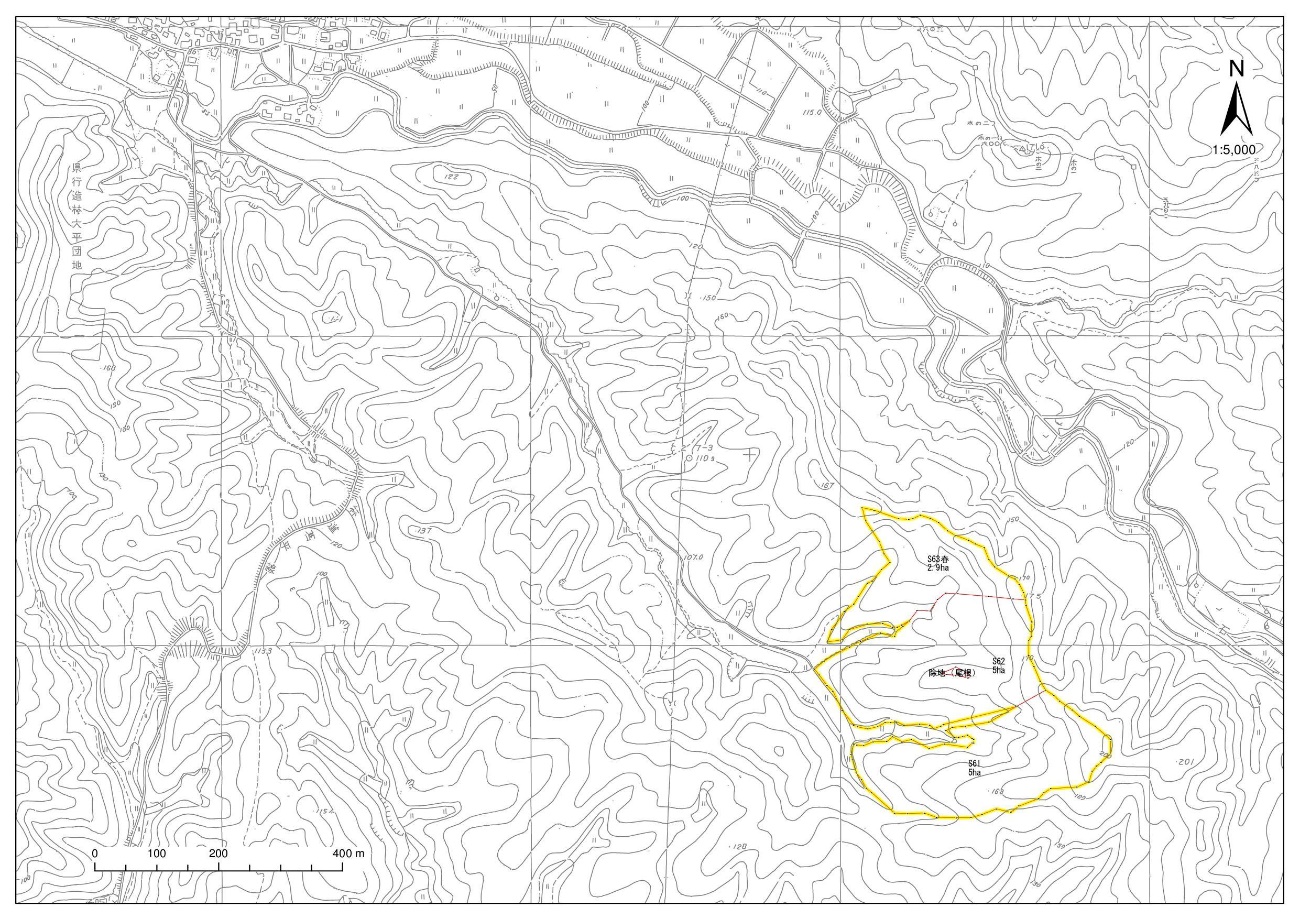 ※施業図面の作成にあたっては、当年度の施業範囲と次年度以降の施業範囲が分かるように記載してください（単年度施業で完結する場合を除く）。地形などの条件で木材の搬出が不可能な範囲が団地内にある場合でも、施業が可能であれば切捨間伐範囲として提案の中に含めてください。森林作業道の開設についても２年以上に分けて施業する場合、当年度の開設範囲と次年度以降の開設範囲が分かるように記載してください。また、作業路修繕等がある場合は補修区間を明示してください。中間土場がある場合は施業図面内にある場合は記載を、離れた場所にある場合は中間土場位置図の添付をお願いします。計画年度事業項目R6年度R7年度R8年度合　計団地名〇〇××××××植栽年度S54・S55S55S55S55・S56利用間伐面積　　　（ha）1.30・1.703.005.002.00・3.003.0013.00保育間伐面積　　　（ha）0.800.500.800.50間伐木搬出材積　　（ｍ3）300.000200.000250.000200.00300.00650.00森林作業道開設延長（m）400200250200400650作業路修繕延長　　（m）100100既設路網延長　　　（m）林業専用道開設延長（m）植栽年度調査項目〇〇団地S54年度〇〇団地S55年度××団地S55年度団地名年度林　齢　　　　　（年生）40年生39年生38年生年生面　積　　　　　　（ha）1.301.703.00植栽年度調査項目団地名年度団地名年度団地名年度団地名年度林　齢　　　　　（年生）面　積　　　　　　（ha）施業の概要間伐方法間伐率刈払い面積作業道開設作業路修繕施業の概要定性20%15.00ha400m100m作業種伐　倒集　材造　材搬　出使用機械チェンソーウインチ付グラップルスイングヤーダウインチプロセッサフォワーダ4ｔ車距　離－20m－200m◎間伐事業について◎高性能林業機械リースについて◎森林作業道について◎周辺造林地と一体施業（有･無）◎既設造林作業路の修繕等内訳販売金額（円）売払精算金額（円）販売手数料（円）運搬単価（円）金　　額◎販売計画について区　　分金　　額備　　考A直接事業費（利用間伐）円B直接事業費（森林作業道）円C直接事業費（作業路修繕等）円D直接事業費（計）(A+B+C)※税抜き計E直接事業金額（利用間伐）円直接事業費×消費税F直接事業金額（森林作業道）円直接事業費×消費税G直接事業費（作業路修繕等）円直接事業費×消費税H直接事業費（計）(E+F+G)※税込み計I公社雑費 (E×0.105)円利用間伐事業費税込の10.5%J総事業費 (H+I)直接事業費 + 公社雑費K補助金額円定性50m3/ha・25°以下L売払精算金額円公社収支 (K+L-J)円フォレストリーダー（FL）フォレストワーカー（FW）1人3人発生なし休業4日未満休業4日以上〇32